Mädchen- und Jungenrealschule St. Bernhard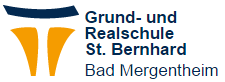 staatlich anerkannte, katholische Schule in freier Trägerschaft -Materialliste für Klasse 7dDie Mitnahme der Materialien wird in der zweiten Schulwoche vorausgesetzt.Fehlende Informationen / Fächer werden in der ersten Schulwoche vom Fachlehrer weitergegeben.FachMaterialienMaterialienFarbe für Umschläge, Schnellhefter, …BemerkungenDeutsch1 Din A 4 Ordner und ein liniertes Heft mit Rand1 Din A 4 Ordner und ein liniertes Heft mit RandgelbMathematik2 Hefte Nr.28 (kariert mit Doppelrand)2 blaue Umschläge1 Schnellhefter Farbe blauGeodreieckZirkel2 Hefte Nr.28 (kariert mit Doppelrand)2 blaue Umschläge1 Schnellhefter Farbe blauGeodreieckZirkelblauEnglisch1 DIN A 4 Heft, Doppelheft, liniert, mit Rand1 DIN A 4 Heft, kariert, mit durchgezogenem Rand1 DIN A 4 Vokabelheft mit drei Spalten1 Schnellhefter1 DIN A 4 Heft, Doppelheft, liniert, mit Rand1 DIN A 4 Heft, kariert, mit durchgezogenem Rand1 DIN A 4 Vokabelheft mit drei Spalten1 SchnellhefterrotTechnikRingbuchordner DINA4 (hellblau), karierte Blätter mit Rand, 8 RegisterGeodreieckRingbuchordner DINA4 (hellblau), karierte Blätter mit Rand, 8 RegisterGeodreieckhellblauAESDicker Leitzordner mit Register (6-teilig), karierte Blätter mit Rand, 5-6 KlarsichthüllenSchnellhefterDicker Leitzordner mit Register (6-teilig), karierte Blätter mit Rand, 5-6 KlarsichthüllenSchnellhefterhellblauFranzösischRingbuch DIN A4 oder dünner Leitzordner (2 Löcher) mit 5fach RegisterVokabelheft DIN A4  3spaltig (wenn möglich gelocht)KlarsichtfolieRingbuch DIN A4 oder dünner Leitzordner (2 Löcher) mit 5fach RegisterVokabelheft DIN A4  3spaltig (wenn möglich gelocht)KlarsichtfoliehellblauWBSLeitzordner mit drei Registern (Geographie/GK/WBS)Leitzordner mit drei Registern (Geographie/GK/WBS)grauGKLeitzordner mit drei Registern (Geographie/GK/WBS)Leitzordner mit drei Registern (Geographie/GK/WBS)grauGeoLeitzordner mit drei Registern (Geographie/GK/WBS)Leitzordner mit drei Registern (Geographie/GK/WBS)grauGeschichte1x A4-Schnellhefter mit A4 karierten Blättern1x A4-Schnellhefter mit A4 karierten BlätternschwarzReligion1x A4 Schnellhefter (lila) mit A4 karierten Blättern ohne Rand1x A4 Schnellhefter (lila) mit A4 karierten Blättern ohne RandlilaMusikSchnellhefter mit bereits eingehefteten karierten BlätternSanktus- LiederordnerSchnellhefter mit bereits eingehefteten karierten BlätternSanktus- LiederordnerrosaBKSchnellhefterRamabecher / breiter WasserbehälterHaar- und Borstenpinsel Pinsel in verschiedenen Stärken (z.B. 2,4,6)Zeichenblock DIN A 3Buntstifte / BleistiftWasserfarbkastenSchuhkarton / Kiste für die MaterialienEvt. Schmutzkittel / altes T-ShirtrosaBitte keine DoppelhefteSportHallenschuheOutdoor-Schuhe(Sportschuhe für draußen)Regenjacke (Outdoor)HallenschuheOutdoor-Schuhe(Sportschuhe für draußen)Regenjacke (Outdoor)ITSchnellhefterSchnellheftertransparent